Début d'année scolaire 2015 et défi pour septembre!31/8/2015Bonsoir à toutes!

Il y a longtemps que je n'ai pas écrit sur ce blogue...  J'en suis sincèrement désolée pour celles qui viennent voir ce que je fais...  J'ai bien l'intention de recommencer l'année 2015-2016 avec plus d'assiduité!

Je vous entretien donc d'abord par un petit défi que ma marraine Stampin'Up nous a fait faire, et que j'ai bien aimé.  Simple et très stimulant, il s'agit de faire 3 créations différentes avec un seul ensemble d'étampes.  Voici ce que cela m'a inspirée avec le jeu d'étampes "Parcelles de Vie" et le poinçon assorti:
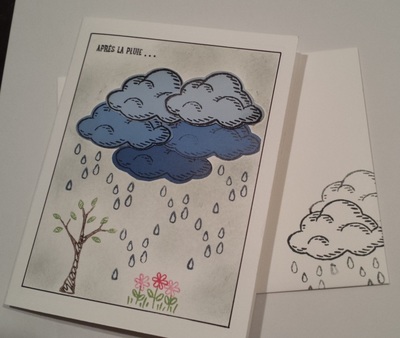 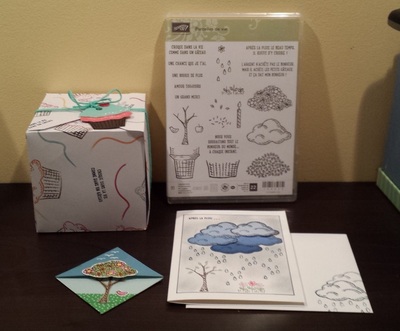 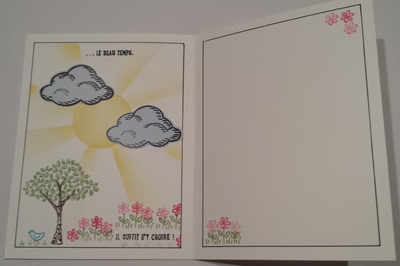 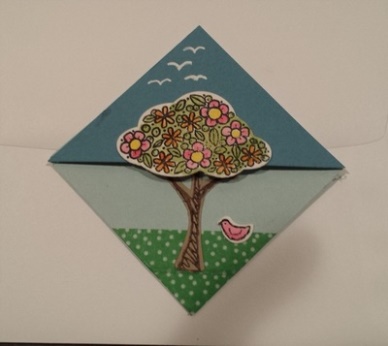 Et puis?  Comment trouvez-vous les projets?  N'hésitez pas à me faire part de vos commentaires, ou d'autres idées que vous pourriez avoir.  C'est encourageant de recevoir un feedback lorsque l'on prend le temps de faire un blogue!  ;-)

Maintenant, je vous lance le défi à vous, clientes et lectrices.  À votre tour de choisir un ensemble d'étampes Stampin Up!, et de faire trois projets différents avec.  Envoyez-moi des photos de vos créations d'ici la fin du mois de septembre, et je ferai un tirage parmi les participantes: un ensemble de Stampin'Up! au choix parmi celles qui sont retirées du catalogue et que j'ai encore chez moi.

Participez en grand nombre, et... partagez à vos amies!

D'ici le tirage, je vous ferai part des créations de chacune... si vous le voulez!

Bonne rentrée!
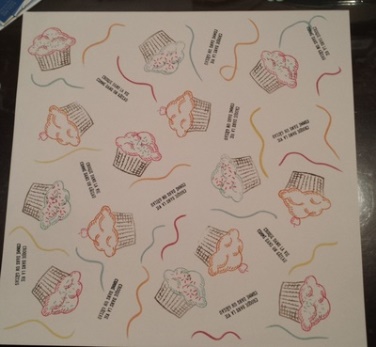 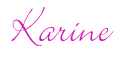 